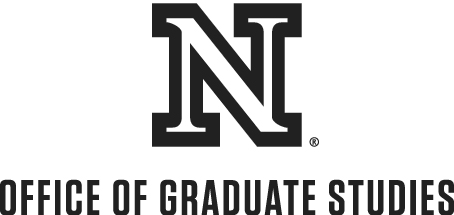 2016-2017 Graduate Recruitment Fellowship & Grant ApplicationE-mail this application by October 15 to Jane Schneider at jane.schneider@unl.edu http://www.unl.edu/gradstudies/facstaff/recruitment/fundingA. Recruitment FellowshipsRecruitment Fellowship Request*Note: Once a fellowship is awarded to an incoming student, it cannot be transferred to another student.B.  Recruitment Grant RequestGraduate Recruitment Grants are designed to enhance your department’s ability to attract a larger, higher quality and broader pool of graduate applicants, and to attract your top choices to UNL.  Funds may be used for prospective student travel and lodging expenses, organized activities during the campus visit, or to purchase items/materials that would improve or contribute to a successful campus visit. (For international students, consider a video tour uploaded to YouTube). Establish Graduate Enrollment GoalsEvaluate your current graduate program. Refer to your 2015 Plan Profile as you answer the following questions:Are you attracting students you want to your grad (gender, domestic vs int., ethnicity, PhD, Masters)?   Out of the total applicant pool, how many applicants were admitted?  Of those who were admitted, how many students enrolled?What is the optimal graduate student capacity for your program?2.  Develop Recruitment Goals for Your ProgramIn the space below, briefly describe specific recruitment goals and the recruitment strategies that you would like to implement using Graduate Recruitment Grant Funds.  (See Attached Summary of Best Recruitment Practices)Step 3. Recruitment Grant RequestBased on your Graduate Program Targets and your Recruitment Goals, indicate in the table below the dollar amount requested.  Signify approvals by signing below.Department/Interdepartmental ProgramName of Faculty Member Preparing ApplicationPhone Number of Person Preparing ApplicationStaff Member Who Handles Budget TransfersPhone Number of Budget Staff MemberEstimated Number of Graduate Assistantship Positions Available for Fellowship Recipients in 2016 – 2017 (Major fellowships must be linked to a full assistantship.)#If you received Recruitment Fellowships last year, briefly describe the quality of students to whom you offered these fellowships and the strategic priorities to which these students are connected.Briefly describe the specific ways in which the 2016-2017 Recruitment Fellowships will enhance the academic priorities within your department or interdepartmental degree program. Please note how the fellowships will connect to the strategic priorities of the department, college, or campus.FellowshipDescriptionSelection CriteriaOthmer Fellowships•Intended for exceptional scholars seeking a terminal degree (i.e., Ph.D., Ed.D, D.M.A, M.F.A.). •Recipients receive, in addition to the departmental assistantship, an $8,000 fellowship per year. •Students retain fellowship for a total of three years, given continued excellent progress toward the degree.  •All graduate applicants newly admitted to a doctoral or M.F.A. degree program are eligible for an Othmer Fellowship. •Department must offer an assistantship stipend at least equal to the highest amount offered by the department to first-year students. •The assistantship must be renewable for up to three years.Exceptional scholarNewly admitted doctoral or M.F.A. studentMinimum GPA of 3.5 in previous degreeExcellent letters of recommendationStudent must be offered a department assistantship at the highest level of fundingChancellor's Fellowships•Intended for superior graduate students by adding fellowship funds to an assistantship. •Recipients receive, in addition to the departmental assistantship, a $4,000 fellowship per year. • Students retain fellowship for a total of two years, given continued excellent progress toward the degree.  •All newly admitted masters or doctoral students are eligible. •Department must offer an assistantship stipend at least equal to the typical level offered by the department to first-year masters or doctoral students. •The assistantship must be renewable for up to two years.Newly admitted doctoral or master's studentExcellent academic recordMinimum 3.0 GPA in previous degreeExcellent letters of recommendationStudent must be offered a full department assistantship at the typical level for master's or doctoral studentsEdgren Tuition Fellowship•Available to U.S. citizens who are full-time students and non-residents of Nebraska for tuition purposes.•Students retain the fellowship until graduation if continuously enrolled and maintain excellent progress toward degree.•The value of the fellowship is approximately $6,500 per academic year and approx. $1,500 per summer, and is credited toward the student’s account to offset non-resident tuition.No work or service requirement associated but student may not accept an assistantship or other tuition waiver benefitNewly admitted full-time domestic doctoral or masters studentMinimum 3.0 GPA in previous degreeExcellent letters of recommendationStudent must be a U. S. citizen or permanent residentNumber of Othmer Fellowships Requested:  Doctoral or MFA only (2 Maximum) Number of Chancellor’s Fellowships Requested:  Masters or Doctoral (2 Maximum)Number of Edgren Fellowships Requested: Domestic, non-resident of Nebraska  (15 Maximum)Your graduate program targets should be determined by your program’s capacity.  We encourage you to set a specific target for the number of admitted students you want to attract. We understand this is not an exact science.Your graduate program targets should be determined by your program’s capacity.  We encourage you to set a specific target for the number of admitted students you want to attract. We understand this is not an exact science.Your graduate program targets should be determined by your program’s capacity.  We encourage you to set a specific target for the number of admitted students you want to attract. We understand this is not an exact science.Graduate Program TargetsMastersDoctorateNew Admissions for 2016-2017Comments:Comments:Comments:Recruitment Goals Recruitment Strategies(For example: Generate large inquiry pool)(For example: Identify high achieving undergraduate students from and encourage them to apply to your graduate program.)Recruitment Grant Request (Total Dollar Amount)$ _________________________The Graduate Committee Chair has reviewed and approved this applicationDateDepartment Chair/Head has reviewed and approved this applicationDate